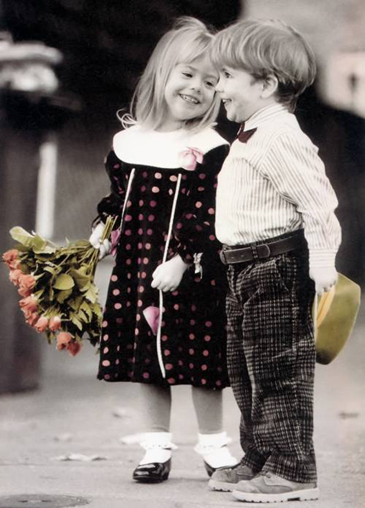 Какими бывают мальчики, девочки, или какими они должны быть? В обществе успели сформироваться определенные представления на этот счет. Зачастую разочарования или сюрпризы, с которыми сталкиваются родители при воспитании детей, связаны именно с такими стереотипами. Разумеется, существуют определенные закономерности в развитии ребенка в зависимости от его пола. Они обусловлены социальными и природными факторами, а также отражают многовековые понятия, передающиеся от отца к сыну. Однако ваш ребенок вполне может нарушить все постулаты «типичности». И это вовсе не будет означать, что с ним «что-то не так».     Разница в развитии мальчиков и девочек           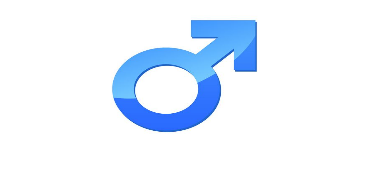 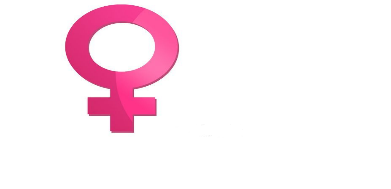 При рождении, как правило, мальчики крупнее девочек, имеют больший вес, более крупную голову. Говорить мальчики обычно начинают на 4-6 мес позднее девочек, ходить – на 2-3 месяца позднее.Когда вы обращаетесь к мальчику с критикой, вкратце изложите суть своего недовольства. Все дело в том, что мальчики неспособны долго пребывать в состоянии эмоционального напряжения, их мозг просто блокирует слуховой канал, и сын перестает вас слушать. Это подтверждается и наблюдениями санкт-петербургских нейропсихологов. Они выяснили, что с самого рождения мозг мальчиков и девочек работает по-разному (для этого записывали биотоки мозга младенцев). Если проанализировать, как взаимодействуют электрические потенциалы в разных областях коры мозга, то можно с большой долей вероятности определить пол новорожденного.Острота слуха у мальчиков до восьмилетнего возраста выше, чем у девочек, но девочки обладают повышенной чувствительностью к шуму. Чувствительность их кожи также выше, поэтому телесный дискомфорт для них более неприятен, и в то же время девочки более отзывчивы на ласку, объятия, поцелуи. Играя, девочки чаще используют ближнее зрение, им достаточно ограниченного пространства, где можно разложить кукол, бусины, лоскутки и прочие маленькие богатства. А вот мальчики применяют в играх дальнее зрение, им нравится бросать предметы, догонять друг друга и т.п. Вообще для полноценного развития мальчикам нужно больше пространства. За неимением достаточной площади горизонтальной поверхности, шалуны начинают осваивать вертикальную, они могут залезть на шкаф, повиснуть на двери, прыгать на спинке дивана и т.д.             Так задумано природой                    Различия в психике детей мужского и женского пола заложены природой не случайно. Это обусловлено борьбой двух противоположных тенденций. Ориентированность женщины направлена в сторону выживаемости, сохранения ценных эволюционных приобретений, ориентированность мужчины – в сторону прогресса, познания нового. Мужчины характеризуются поисковым поведением, поэтому мальчики так активно осваивают новые пространства, совершают рискованные поступки, быстро находят выход из сложной ситуации, принимают нестандартные решения. Все эти особенности играют роль в обучении мальчиков и девочек. Девочки обладают более однотипным мышлением, но их речь более развита, мальчики больше молчат, но мыслят интересно, нестандартно. Порой это незаметно как раз в силу их неразговорчивости.Психологами был проведен такой эксперимент. Учащимся первого класса задали вопрос – как можно использовать кирпич? Первый ответ, лежащий на поверхности, пришел сразу – «для постройки дома». Затем отвечали девочки – можно построить забор, гараж или сарай. Исчерпав тему строительства, они притихли, и тогда подал голос один из мальчиков «Кирпич можно положить для тяжести при засолке грибов». И вновь инициативу подхватили девочки, они придумывали, как можно применить кирпич в качестве груза. Затем, когда и эта тема была исчерпана, снова ответил мальчик: «Можно обложить костер кирпичами, и тогда трава не загорится»… Это не означает, что ни одна девочка не сможет выдать новую идею, но все же лучше с принципиально новыми задачами справляются мальчики. При этом они не уделяют достаточно внимания аккуратности и тщательности – например, решив нестандартным путем математическую задачу, мальчик может допустить при вычислении ошибку и получить двойку в результате.                 Особенности мышления                        Девочкам подвластны шаблонные задания с необходимостью тщательной проработки деталей. Девочки быстрее читают, обладают более беглой речью, пишут более аккуратно и красиво, но мальчики быстрее решают кроссворды и лучше подбирают словесные ассоциации. Согласно исследованиям, даже шестилетние мальчики обладают специализацией мозга по пространственному мышлению, у девочек она не появляется и к тринадцати годам. Поэтому мальчикам проще решить геометрическую задачу пространственным методом – повернуть мысленно фигуры, наложить их друг на друга. Девочки же обозначают стороны, углы буквами и в дальнейшем оперируют этими значениями, а также теоремами (шаблонами). Мальчикам труднее дается грамота, они могут писать небрежно и плохо пересказывать. Не стоит огорчаться, если вы замечаете это за своим сынишкой – в этом одна из особенностей мужского ума. Мальчики чаще проявляют математическую одаренность, у девочек, как правило, богаче словарный запас.И помните, что мальчики отстают в развитии от девочек, они проходят свой путь взросления, потому не нужно волноваться за их интеллектуальное становление.        Разница в воспитании мальчиков и девочек          Но биологические предпосылки – не единственный показатель, определяющий различия между мальчиками и девочками. Немалая доля этих различий формируется в процессе воспитания. Осознанно или подсознательно, но уже с первых дней жизни ребенка родители растят его в соответствии с заложенными у них представлениями о том, какой должна быть женщина или каким должен быть мужчина. Соответственно, и общаются с детьми разного пола взрослые по-разному.Было отмечено, что в мальчиках отцы стремятся пробудить исследовательские навыки и побуждают их к двигательной активности. К примеру, на прогулке папа зачастую держится несколько поодаль, без необходимости на помощь не спешит. Девочкам же в случае затруднений взрослые чаще предлагают помощь, а также больше разговаривают с дочерьми.Мальчику стараются прививать самостоятельность, храбрость, активную жизненную позицию, настойчивость, сдержанность в проявлении эмоций. Девочку видят мягкой, изящной, чуткой, внимательной. Но эти усредненные показатели не являются мерилом и поводом для того, чтобы каждого ребенка под них подстраивать или тревожиться, когда малыш ведет себя «нетипично». Если говорить сухим научным языком, «мужчины и женщины, которые сохраняют отчетливую половую идентичность и при этом гармонично сочетают психологические признаки обоих полов, наиболее продуктивны и адаптивны в общественной и личной жизни». Иначе говоря, некоторые особенности и черты, традиционно приписываемые противоположному полу, скорее всего, будут способствовать жизненному успеху человека – в том случае, если при этом не мешают быть «настоящей женщиной» или «настоящим мужчиной».С ним что-то не так?                 Если мальчик играет с куклами или проявляет интерес к шитью, родители, как правило, начинают опасаться – «с ним что-то не так»! Но взрослый мужчина, ловко обращающийся с ребенком, умело переодевающий или причесывающий его, вызывает одобрение, а творениями знаменитых кутюрье восхищается весь мир. Непоседливая, упрямая девочка — «маленькая разбойница» — доводит родителей до «белого каления». Но в будущем благодаря своей настойчивости, умению отклоняться от заданных стандартов, смелости и решительности она может достичь значительных профессиональных высот!Современное общество развивается таким образом, что традиционно мужские и женские роли перестают в нем быть специфичными. И поэтому не стоит впадать в панику, если дочка просит купить машинку или интересуется инструментами. Помните, однако, что во всем важна мера. Заметив, что интересы ребенка сосредоточены исключительно в области, принадлежащей детям противоположного пола, попытайтесь сформировать для него новый круг общения, вовлекайте в более «традиционные» занятия, игры. Воспитывать в ребенке осознание своей половой принадлежности также необходимо.Мальчики не плачут, девочки не дерутся?Но как это правильно делать? Не стоит ругать ребенка, который ведет себя «не по правилам». Например, нередки случаи, когда отец насмешливо или строго обращается к сыну: «Мальчики не плачут! Нечего реветь, как девчонка!» И вот уже рыдающий от обиды и боли малыш запоминает, что выражать свои эмоции свободно могут только «девчонки», мальчикам это «не положено» — следовательно, он ищет иные выходы для снятия стресса. Природой в мальчиках заложена большая по сравнению с девочками агрессивность. И, если настойчиво призывать ребенка проявлять «мужество», эта природная агрессия может быть спровоцирована. Мальчик может начать ломать игрушки, рвать книги, бить других детей, грубить взрослым. С другой стороны, оказавшись в детском саду, привыкший выражать свои эмоции слезами мальчик непременно станет удобной мишенью для насмешек сверстников.Так в какой же мере должен быть усвоен ребенком принцип «мальчики не плачут»? В следующей форме – «мальчики не плачут из-за пустяков». И приучать малыша к этому следует не тогда, когда он уже расплакался, а тогда, когда самостоятельно удержался от слез. С гордостью похвалите малыша – «молодец, настоящий мужчина!» И вы увидите, как ребенок сразу забудет об ушибленной коленке. Он мальчик, а значит, будущий мужчина. А мужчины не плачут из-за такой ерунды! Ведь папа же не плакал, когда ударил себя случайно по пальцу молотком. Если ребенок сам приходит к такому выводу, если он получает возможность гордиться собой (не без помощи и поддержки взрослых) – тогда будет достигнут результат.Или другой пример. Мама сердится на дочь – «Зачем же ты опять лезешь на дерево? По деревьям лазают только мальчики, а ты – девочка!» Постоянно преследуемая такого рода (и иными) ограничениями, девочка начнет жалеть, что она не мальчик. Насколько легче мальчишкам живется! Они могут писать корявым почерком, могут бегать, прыгать и лазать, где захотят. Расстроенная девочка приходит к таким выводам – а что может быть хуже несогласия со своей половой принадлежностью уже в столь юном возрасте! Чтобы у ребенка формировалась адекватная самооценка, чтобы он мог строить гармоничные взаимоотношения с окружающими людьми, сохранять психическое и душевное равновесие – он должен принимать себя таким, какой он есть, и ключевая составляющая этого принятия – принадлежность к мужскому или женскому полу. Поэтому столь важно и необходимо, чтобы свою гендерную роль ребенок осознавал и осваивал в условиях одобрения, радовался, что родился мальчиком или девочкой.Советы родителямРодители должны отделять свои представления об «идеальном ребенке», «мужественном сыне», «женственной дочери» от индивидуальных особенностей малыша, которые препятствуют его приближению к «идеалу». Не следует строго разграничивать половые роли, навязывать ребенку стандарты, сурово ограничивать его поведение. А вот что вы должны сделать – позаботиться о наличии перед глазами малыша положительных примеров «истинных леди», «настоящих мужчин». Этот путь намного продуктивнее.Как же быть, если мама воспитывает сына в одиночку, или у папы нет времени, чтобы показывать мальчику примеры настоящего мужского поведения? Тогда следует преподавать ребенку «теорию мужества» и позаботиться о его регулярном общении с теми мужчинами, которым он может (и хочет) подражать. Причем сделать это необходимо как можно раньше – не дожидайтесь, пока таким примером для сына станет подозрительная личность из дворовой компании. Если «образцов для подражания» нет среди родственников, друзей и знакомых, можно подобрать для ребенка кружок или спортивную секцию, где занятия будет вести отвечающий вашим представлениям о «настоящем мужчине» преподаватель. Лучше всего для этих целей подойдут спортивные организации, а также художественные школы и ремесленные кружки. В данном случае следует брать во внимание не столько возможность применения полученных знаний на практике, сколько общее положительное воздействие творчества. Для девочек такими полезными навыками могут стать любые занятия по рукоделию.Преодолевать трудности и разделять обязанности мальчики и        девочки могут научиться в семейных и групповых походах.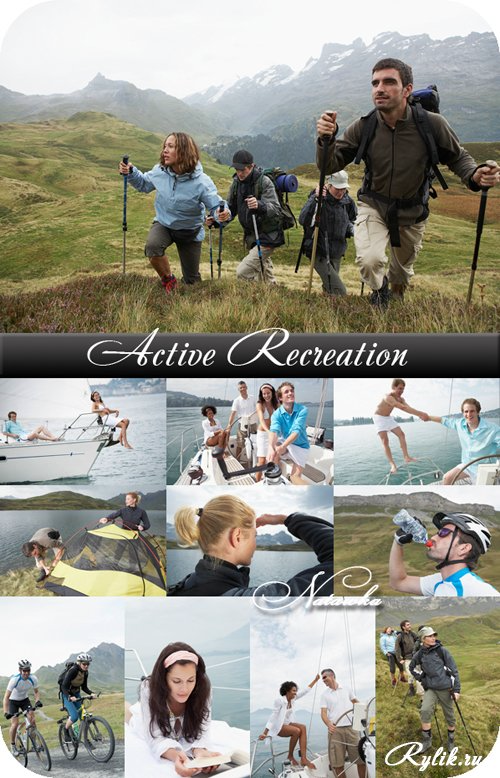 